30ain o HydrefAT:	Comisiynydd yr Heddlu a Throseddu, y Prif Gwnstabl, y Dirprwy Brif Gwnstabl, y Prif Gwnstabl Cynorthwyol, y Cyfarwyddwr Cyllid, y Prif Swyddog Ariannol a’r Cyfarwyddwr Adnoddau Copi at:	Cymdeithas Prif Swyddogion yr Heddlu ac Uwch Swyddogion/Staff 		Staff SCHTh		Y Wasg Annwyl Syr/Fadam,Cynhelir cyfarfod o Fwrdd Atebolrwydd Heddlu Dyfed-Powys ar ddydd Mawrth y 6ed o Dachwedd am 12:30 yn Ysgol y Preseli, Crymych, Sir Benfro er mwyn trafod y materion ar yr agenda sydd ynghlwm. Mae hawl gan aelodau o’r Wasg a’r Cyhoedd fynd i’r cyfarfod hwn. Os ydych yn dymuno mynd i’r cyfarfod, gofynnir i chi gysylltu â SCHTh i’n hysbysu ymlaen llaw am unrhyw anghenion neu os ydych chi eisiau cyfrannu i’r cyfarfod drwy gyfrwng y Gymraeg.Yr eiddoch yn gywir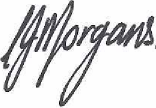 Carys MorgansPennaeth StaffAgenda Bwrdd Atebolrwydd yr Heddlu Dyddiad: 06/11/2018Amser: 12:30 – 15:30Lleoliad: Ystafell Ystwyth, Adeilad Penmorfa, AberaeronCadeirydd y cyfarfod yw’r CHTh Dafydd LlywelynSESIWN AGOREDMaterion GweinyddolYmddiheuriadau a Chyflwyniadau (Cadeirydd)Diweddariad ynghylch camau gweithredu o gyfarfodydd blaenorol (Cadeirydd)  …………..…………15 mun (trafodaeth ynghylch camau gweithredu sydd dal ar waith yn unig)Adroddiad Perfformiad yr Heddlu ar gyfer Chwarter 2     …………….50 mun                         Perfformiad Ariannol yn ystod Chwarter 2	     …………………….30 mun                         Diweddariad ynghylch y Cynllun Cyflawni Heddlu a Throseddu …….30 mun                         Bodlonrwydd Dioddefwyr Hyder CyhoeddusIechyd a Lles Sefydliadol AHEMGTAComisiwn Cwynion Annibynnol yr Heddlu9. Crynodeb o’r Camau Gweithredu a’r Risgiau sy’n deillio o’r Cyfarfod									……………….5 mun                         10. Unrhyw fusnes arall    					   …………….10 mun                         Cyfarfod nesaf: 10:00 – 13:00, Chwefror y 12fed yn Ysgol Dyffryn Aman, Stryd Margaret, Rhydaman.